Position detailsOverview of programPosition ObjectivesKey responsibilities The key responsibilities are as follows but are not limited to:Key Selection CriteriaThe Key Selection Criteria are based on role specific requirements and the Anglicare Victoria Capability Framework. Applicants are required to provide a written response to both a) and b).Role specific requirementsApplicants are required to provide a written response to the role specific requirements. The five criteria are to be addressed individually (no more than 2 pages in total).Key Selection Criteria (continued)Anglicare Victoria Capability FrameworkApplicants are required to provide a written response to the Anglicare Victoria Capability Framework. Applicants are to describe how they demonstrate the characteristics in each of the two capability groups; Personal Qualities and Relationship and Outcomes (no more than 1 page in total).The Anglicare Victoria Capability Framework describes the capabilities required to meet the expectations of clients, colleagues and communities in today’s changing environment.  These capabilities work together to provide an understanding of the knowledge, skills and abilities required of all employees. 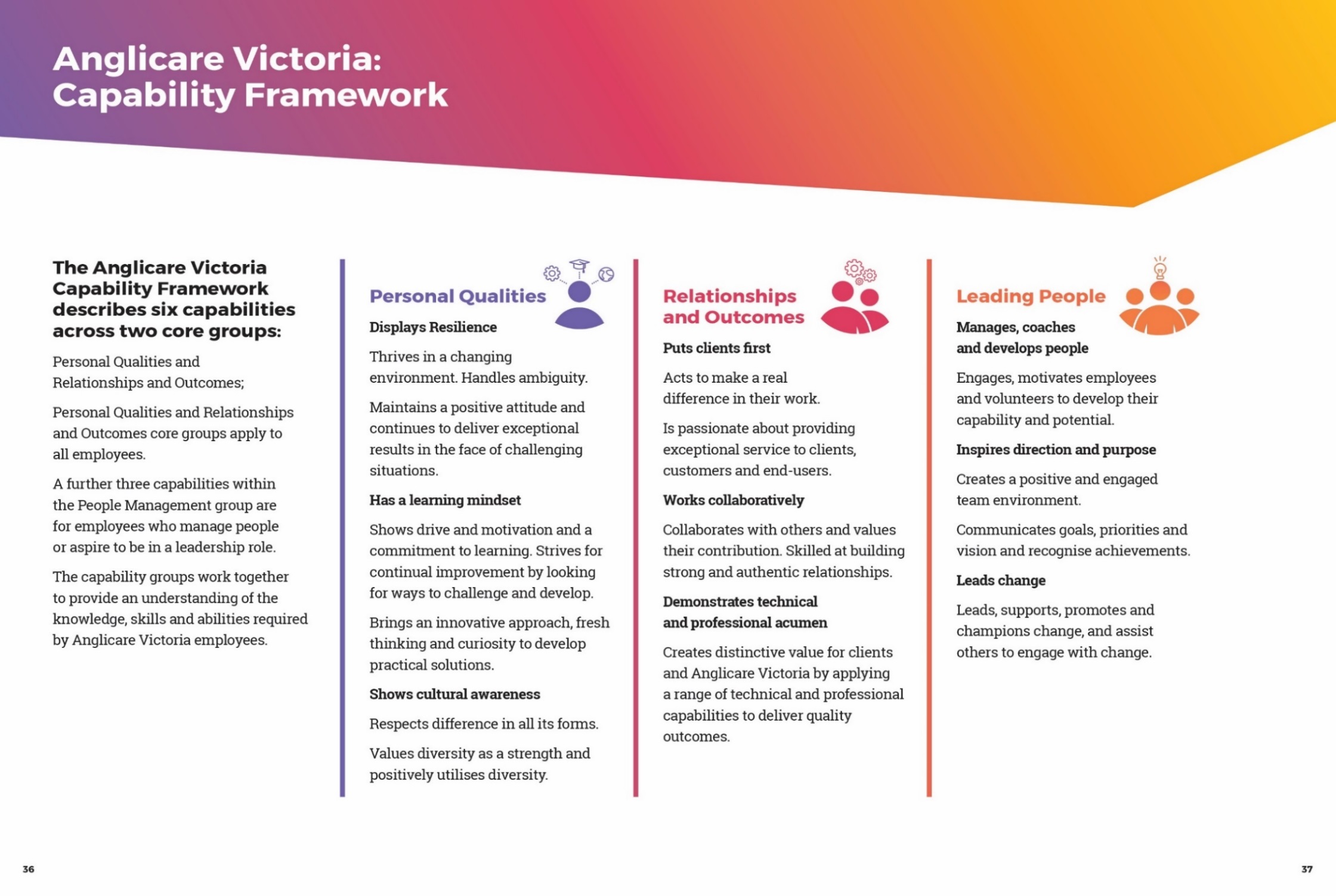 Occupational health & safety (OHS)Anglicare Victoria is committed to ensuring the health and safety of its employees and any other individuals present in our workplaces. In achieving and maintaining workplace health and safety, Anglicare Victoria will apply best practice in OHS in accordance with statutory obligations at all times.All Anglicare Victoria employees, contractors and volunteers are required to:take reasonable care for their own health and safety and for that of others in the workplace by working in accordance with legislative requirements and the company’s OHS policies and procedurestake reasonable care their actions or omissions do not adversely affect the health and safety of themselves and others cooperate with any reasonable directions, policies and procedures relating to health and safety in the workplacereport all injuries, illness or ‘near misses’ to their Supervisor or Managerparticipate in relevant health and safety training based on roles and responsibilities as required, participate in the development and implementation of specific OHS hazard and risk management strategies.In addition to the above, positions with supervision or management responsibility are required to ensure a safe and healthy work environment for all employees, clients, contractors and visitors. This can be achieved by ensuring all people are aware of and have access to OHS policies, procedures, training and reporting systemsCultural Safety in the WorkplaceAnglicare Victoria recognises the important and unique contribution Aboriginal and Torres Strait Islander employees make by bringing their unique skills, knowledge and experience to the workplace. They also contribute important insight into how Anglicare Victoria can provide for and engage with Indigenous clients and communities more effectively.Our Reconciliation Action Plan (RAP) and Workforce Strategy outlines Anglicare Victoria’s commitment to leading and facilitating sustainable employment, training, retention and career development opportunities for Aboriginal and Torres Strait Islanders people.Conditions of employmentSalary and conditions are in accordance with the .  Salary packaging is offered with this position.All offers of employment at Anglicare Victoria are subject to a six month probationary period. The staff member will be asked to participate in an annual performance review linked to objectives set out for the position.All offers of employment are subject to a satisfactory Criminal History Check, a current Driver’s License and an Employment Working with Children Check prior to commencement.Acceptance of Position Description requirementsTo be signed upon appointmentEmployeePositionAdministration AssistantProgramOrange Door  / AdministrationHoursHours per week38 hrs DurationFixed term end dateLocationWestern Melbourne region working from YarravilleReportingRelationshipThis position reports directly to the Orange Door Team LeaderEffective dateTo provide prompt, professional and respectful customer service to staff, clients, volunteers and stakeholders.To provide professional administration support to the Management, staff and programs across the Western Region.Provide professional administrative support and customer service for clients, staff, volunteers and stakeholders in the Orange Door. This may include (but is not limited to) Skype for Business console, front line reception, managing appointments. Ensuring all areas at the site (reception, meeting rooms, and general staff/client facilities) are maintained in a tidy and professional state at all times. Undertaking site opening/closing and procedures.Undertake a broad range of administration tasks including data entry, word processing, preparation of reports and correspondence, photocopying, filing, archiving, organizing catering, purchase of stationery, general site consumables and any other admin tasks as directed. May be required to provide Administration support at other AV Western Region sites.Perform specific administrative functions on behalf of program/s. This may include creating client profiles and manage related documentation, maintaining spreadsheet for child protection referral data and priority cases, maintaining brokerage data on spreadsheet and update data. General data collection and entry, generating reports, intermediate/advanced excel functions, preparation of newsletters and brochures, attendance at meetings, minute taking, liaising with external stakeholders, archiving and other duties as required.Undertake a broad range of administration tasks related to the recruitment and employment of staff including WWCC’s, CHC’s, drivers licence renewals, payroll data entry and reporting, scheduling interviews, staff on boarding and HR data entry.Oversee the day to day management of Western region Fleet Vehicles including calendar bookings, trip registers, regular vehicle maintenance, service and repairs, child restraints, vehicle changeovers, infringement notices.Information Technology / Property & Infrastructure – to assist with reporting and resolving IT, infrastructure, maintenance and equipment issues across all Western Region sites.OH&S – to be fully aware and comply with the responsibilities and requirements of the OH&S Act 2004 and related regulations.  To assist with the implementation and compliance with Anglicare Victoria OH&S Policies and Procedures.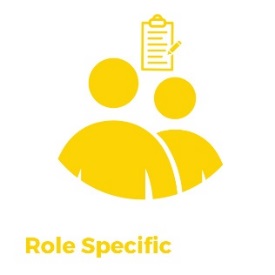 Tertiary qualifications and/or experience working in Administration/’front line’ Reception in the Human Services field. Customer service focus and the ability to interact positively with a wide range of people from diverse backgrounds including all levels of Management, staff, clients and volunteers.Excellent written, oral and interpersonal communications skills with advanced computer literacy skills in Microsoft Office software including Word, Excel, Publisher, PowerPoint and Outlook.Highly developed time management, organisational and multitasking skills.Demonstrated ability to work in a dynamic environment, responding flexibly to meet changing needs, priorities and deadlines. A team player who builds effective internal relationships.An empathy with Anglicare Victoria’s mission and values.Name:Signature:Date: